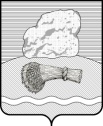 РОССИЙСКАЯ ФЕДЕРАЦИЯКалужская областьДуминичский районАдминистрация сельского поселения «ДЕРЕВНЯ ДУМИНИЧИ» ПОСТАНОВЛЕНИЕот 10 января 2017г                                                                                                                   №3Об усилении мер пожарной безопасности в зимнее время на территории сельского поселения «Деревня Думиничи»В целях недопущения роста количества пожаров и гибели на них людей, в связи с началом  зимнего отопительного периода, руководствуясь Уставом сельского поселения «Деревня Думиничи» , в целях  недопущения роста количества пожаров и гибели на них людей постановляю:1. Откорректировать списки граждан, проживающих на территории сельского поселения, входящих в группу риска (одинокие, престарелые, злоупотребляющие спиртными напитками, неблагополучные многодетные семьи).2. Провести подворные обходы  в населенных пунктах, направленные на выявление нарушений пожарной безопасности в жилом секторе и предупреждение гибели людей, а также на инструктаж граждан о принятии необходимых мер пожарной безопасности в пожароопасный период и действиям в условиях чрезвычайных ситуаций.3. Провести противопожарные инструктажи с лицами, злоупотребляющими спиртными напитками, одинокими и престарелыми гражданами.4. Провести обследование социальных объектов, пребывание в вечернее время людей на обслуживаемой территории, с целью проверки знаний обслуживающим персоналом своих действий на случай возникновения пожара.5. Работникам культуры администрации сельского поселения «Деревня Думиничи» провести беседы с несовершеннолетними  о соблюдении правил пожарной безопасности в быту.6. Довести до граждан, проживающих на территории сельского поселения, информацию о способах и правилах вызова пожарной охраны и действию в случае возникновения пожара (по стационарному телефону номер «01», по сотовому телефону номер «112»).7. Настоящее постановление подлежит обнародованию.             Глава администрации                                                                             Г.Н.Чухонцева